A 324/2020. (VII.1.) Korm. rendeletben foglaltak alapjánJavaslat a„Tóth Sándor helytörténész munkássága” települési/tájegységi/ágazati értéktárba történő felvételéhezKészítette:P.H.I. A JAVASLATTEVŐ ADATAI1. A javaslatot benyújtó (személy/intézmény/szervezet/vállalkozás) neve:Szabadszállási Település Értéktár Bizottság2. A javaslatot benyújtó személy vagy kapcsolattartó személy adatai:Név:			Süveges-Holczmann AndreaLevelezési cím:		6080, Szabadszállás, Orgona utca 10.Telefonszám:		06-30-870-7477E-mail cím:		suvegeshandrea@gmail.comII. A NEMZETI ÉRTÉK ADATAIA nemzeti érték megnevezéseTóth Sándor helytörténész munkásságaA nemzeti érték szakterületenkénti kategóriák szerinti besorolásaA nemzeti érték fellelhetőségének helye:Munkássága könyveiben írásaiban és a Helytörténeti Gyűjtemény együttesében megtalálhatók.Szabadszállás ÁMK Könyvtár, 6080 Szabadszállás, Kossuth Lajos utca 2.Szabadszállás ÁMK Helytörténeti Gyűjtemény, 6080 Szabadszállás, Kálvin térAz értéktár megnevezése, amelybe a nemzeti érték felvételét kezdeményezik:A nemzeti érték rövid, szöveges bemutatása, egyedi jellemzőinek és történetének leírása a megjelölt szakterületi kategória indokolása (amennyiben nemzetiséghez kapcsolódó érték, a nemzetiségi vonatkozások, a nemzetiséghez való kötődés bemutatása):Tóth Sándor élete nagy részét a település múltjának kutatásával, és annak minél szélesebb körben való megismertetésével töltötte.1924. november 15-én született Szabadszálláson. Közigazgatási pályára készült, 1945. októberétől kezdve jegyzőgyakornok lett a településen. Ekkor kapott megbízást a levéltár rendbetételére, mivel a II. világháború alatt a község levéltárát teljesen feldúlták. Rendezgetés közben érdekes adatokra bukkant Petőfi szüleinek 23 évi szabadszállási tartózkodásával kapcsolatban, melyek egy része az eddigi Petőfi-életrajzokban ismeretlenek voltak. Ekkor kezdett foglalkozni helytörténeti kutatással és nagy érdeklődéssel fordult a település múltja felé.Közigazgatási pályafutása hamarosan véget ért, 1954-ben könyvelő lett. ’56-os szerepvállalása miatt csak 1959-ben vállalhatott újra irodai munkát. 1962-től lett a Helyi Aranyhomok Mg. Tsz. alkalmazottja, mint könyvelő, majd 1970-től a borászat üzemág vezetője, egészen nyugdíjazásig.Tóth Sándor - munka mellett - szabadidejének nagy részét a helytörténeti kutatásra fordította, nyugdíjazása után pedig szinte minden percét ennek szentelte. Sorra jelentek meg írásai, könyvei, publikációi.Munkájáért számtalan kitüntetést kapott. Egyebek mellett az Országos Honismereti Szövetség Honismereti Munkáért Emlékéremét, a Bács-Kiskun Megyei Honismereti Egyesület oklevelét. A település képviselő-testülete 2000-ben Szabadszállás Város Díszpolgára címmel ismerte el munkásságát.Tóth Sándor nevéhez fűződik a Petőfi-kultusz ápolása, a Petőfi emlékmű, Prielle Kornélia síremléke, a II. Világháború szabadszállási áldozatainak emlékműve, valamint az 1956-os forradalom szabadszállási áldozatainak emléktábla állításának megszervezése.A kutatási közül a legkiemelkedőbb a Petrovics-család Szabadszálláson eltöltött több mint két évtizedének és Petőfi Sándor városunkhoz való kötődéseinek bemutatása. Mindvégig kitartott amellett, hogy nemzetünk nagy költője Szabadszálláson látta meg a napvilágot, meggyőződését pedig hiteles dokumentumokkal támasztotta alá.Írói munkásságát 10 helytörténeti jellegű kötet jelzi, melyeknek egyedüli szerzője volt. Könyvei több kiadást is megéltek. Ezen irományokban többek közt bemutatta a Szabadszálláson nagy károkat okozó dunai árvizeket, az 1848-49-es forradalom és szabadságharc ide köthető momentumait, a II. világháborúban elszenvedett veszteségeket és a település életképeit ábrázoló fotókat és képeslapokat. 2001-ben jelent meg a „Szabadszállás múltjából” című műve, amely Szabadszállás átfogó története. Számos kisebb-nagyobb ideiglenes kiállításáát követően, 2007-ben nyílt meg a Helytörténeti Gyűjtemény, melynek anyaga Tóth Sándor áldozatos munkáját dicséri.Indoklás az értéktárba felvétel mellett:Nagy mennyiségű írásos dokumentum és számos kiadott kötet őrzi munkásságát. Legnagyobb célja Petőfi Sándor Szabadszállás-i születési helyének bizonyítása volt.Kutatási során tucatnyi fontos és felbecsülhetetlen értékű információ és tárgy került elő Szabadszállásról.Nevéhez fűződik a Helytörténeti Gyűjtemény létrehozása is. Munkája során számos olyan egyedi dokumentum került felfedésre, amelyek hozzájárulnak a település múltjának mind teljesebb megismeréséhez, s közzé tételükkel a levéltár porából a település kulturális értékeivé lettek.A nemzeti értékkel kapcsolatos információt megjelenítő források listája (bibliográfia, honlapok, multimédiás források)Tóth Sándor Helytörténeti Gyűjteményhttps://www.bacskiskun.hu/latnivalok/toth-sandor-helytorteneti-gyujtemeny http://www.szabadszallasiamk.hu/index.php/helytorteneti-gyujtemeny Helytörténeti kutatójukra emlékeztek a szabadszállásiakhttps://www.baon.hu/kozelet/helyi-kozelet/helytorteneti-kutatojukra-emlekeztek-a-szabadszallasiak-2304342/ A nemzeti érték hivatalos weboldalának címe:	www.szabadszallas.hu/ertektarIII. MELLÉKLETEKAz értéktárba felvételre javasolt nemzeti érték fényképe vagy audiovizuális-dokumentációjaTóth Sándor néhány könyvének borítómásolata: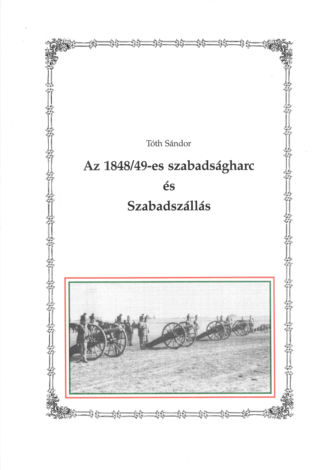 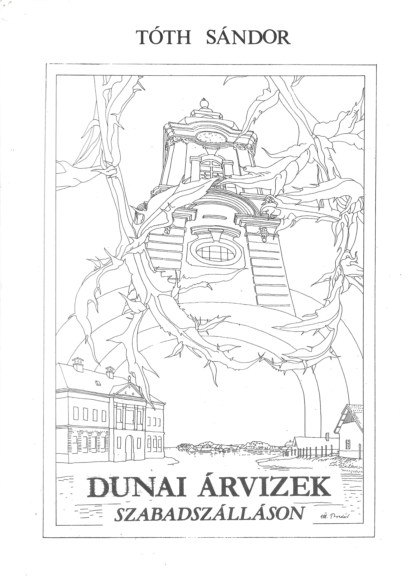 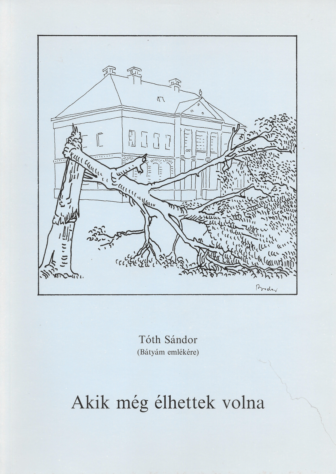 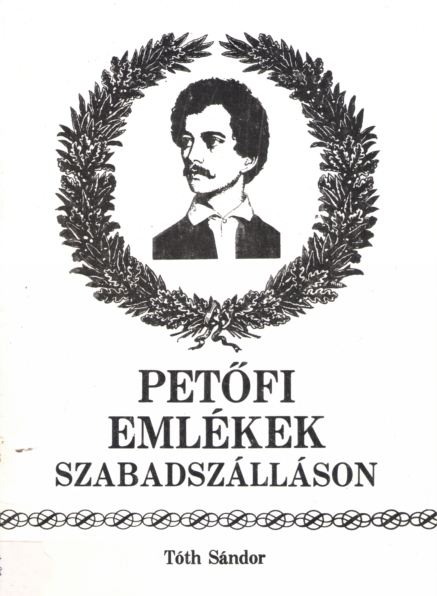 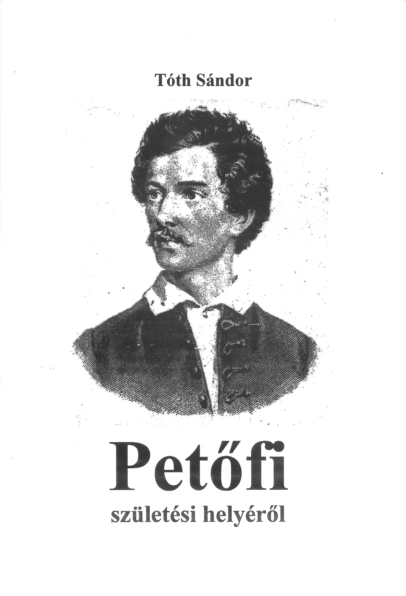 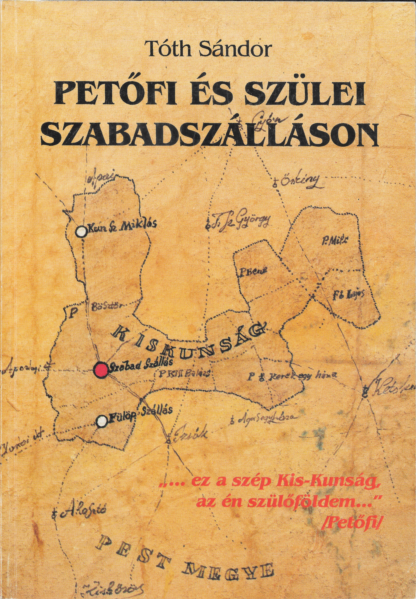 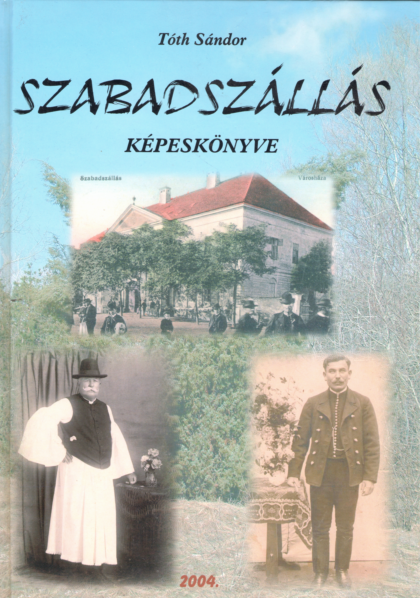 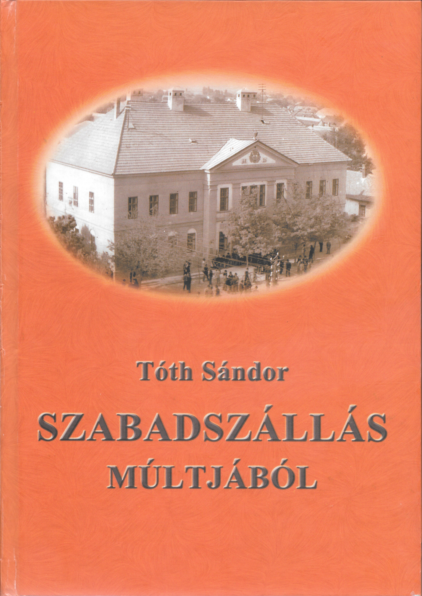 A Htv. 1. § (1) bekezdés m) pontjának való megfelelést valószínűsítő dokumentumok, támogató és ajánló levelekÁlljon itt az igazoláshoz a műveihez írt előszavak egy része: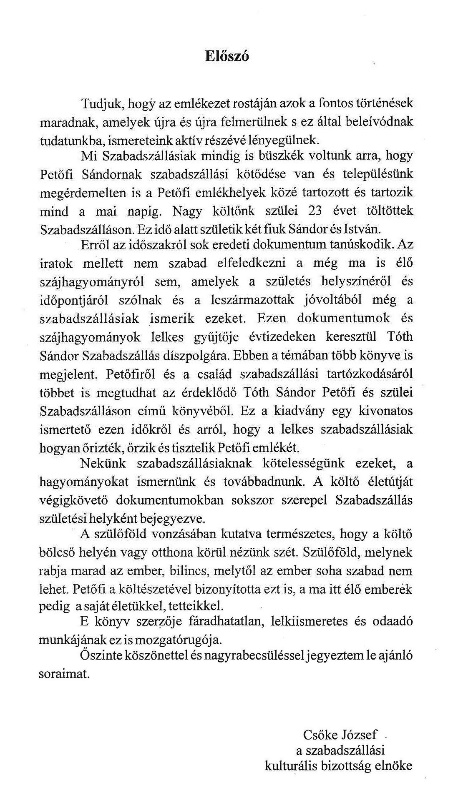 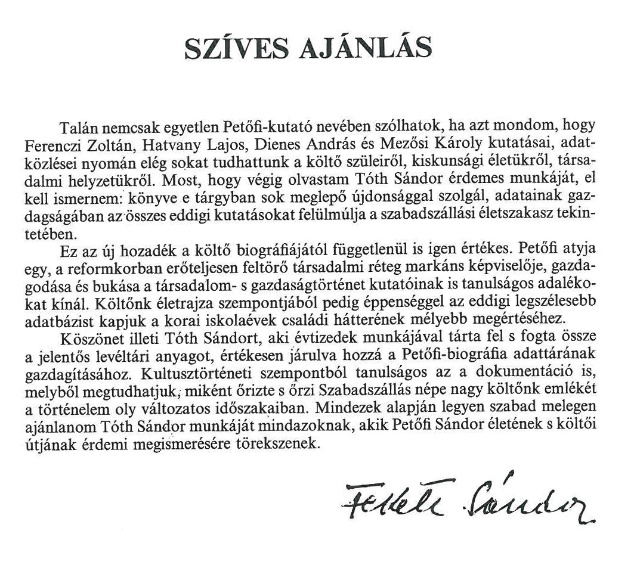 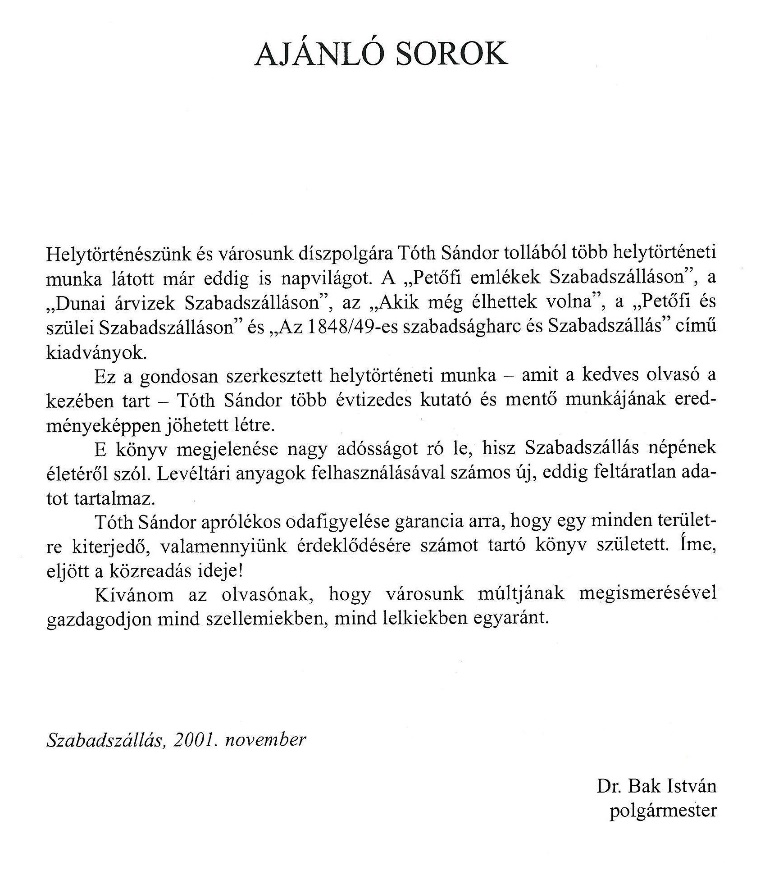 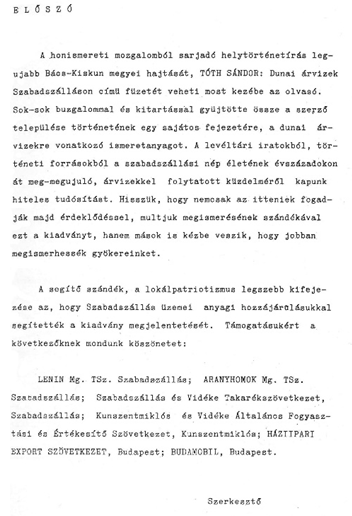 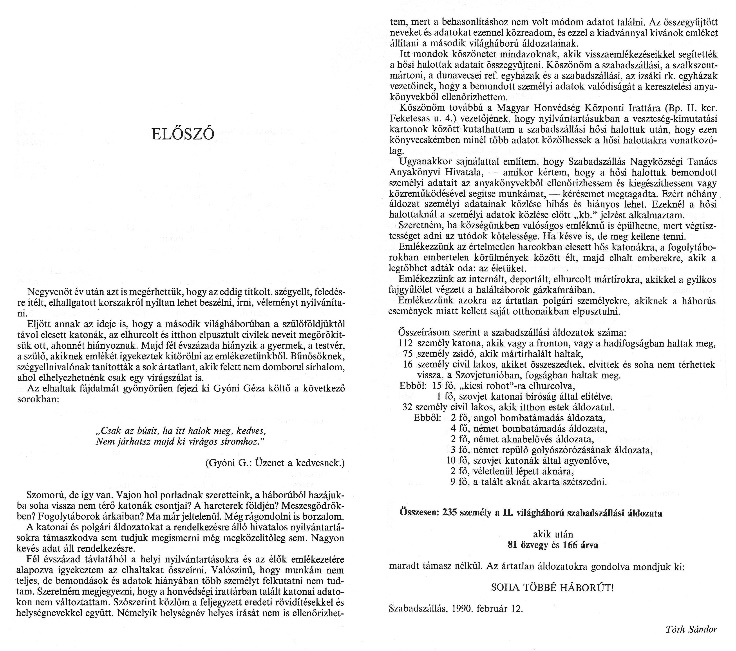 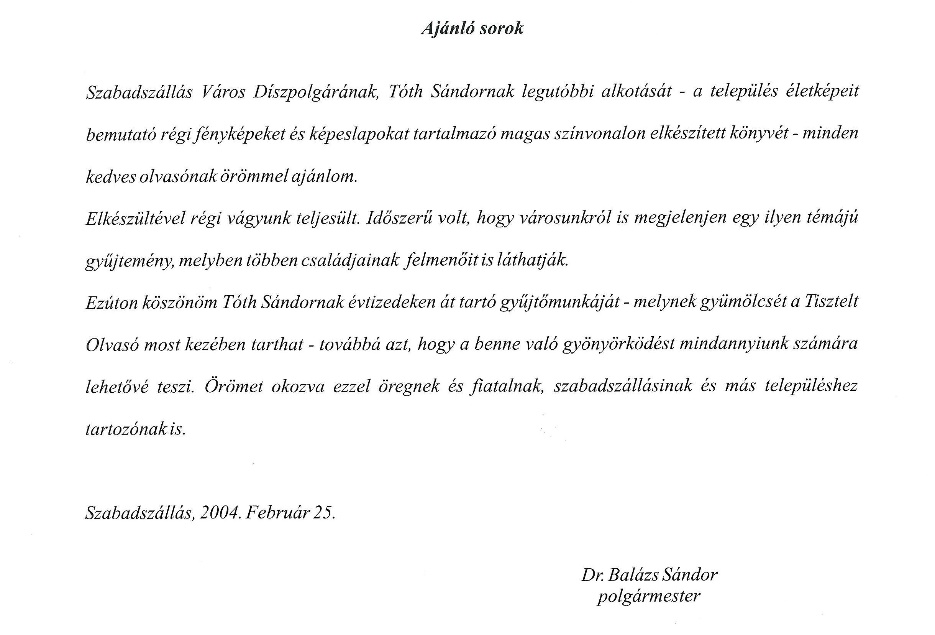 A javaslatban megadott adatok kezelésére, illetve a benyújtott teljes dokumentáció, - ideértve a csatolt dokumentumok, saját készítésű fényképek és filmek felhasználására is - vonatkozó hozzájáruló nyilatkozatHOZZÁJÁRULÓ NYILATKOZAT SZEMÉLYES ADATOK KEZELÉSÉHEZAlulírott Süveges-Holczmann Andrea, mint a nemzeti érték Szabadszállás Települési Értéktárba történő felvételét kezdeményező javaslattevő, hozzájárulok a formanyomtatványban megadott személyes adataim (név, cím, telefonszám, e-mail cím) Szabadszállás Város Önkormányzata és a Szabadszállás Települési Értéktár Bizottság, mint adatkezelők, általi automatikus feldolgozásához, tárolásához és felhasználásához.Az általam készített szekennelt borítóképek, előszó másolatok Tóth Sándor műveiről készültek, a Szabadszállás Települési Értéktárba történő felvételre irányuló javaslathoz történő felhasználásra, a nemzeti érték nyilvántartása, dokumentálása és népszerűsítése érdekében.Szabadszállás, 2021. június 01.	Süveges-Holczmann Andrea	________________________	a dokumentáció készítője4. A nem saját készítésű dokumentumok szerepeltetése esetén az adott dokumentum tulajdonosának hozzájáruló nyilatkozata a szabad felhasználásrólnemlegesSüveges-Holczmann Andrea(név)Süveges-Holczmann Andrea(aláírás)Szabadszállás, 2021. június 1.(település, dátum)□ agrár- és élelmiszergazdaság□ egészség és életmód□  épített környezet□ ipari és műszaki megoldásokX kulturális örökség□ sport□ természeti környezet□ turizmusa szakterületi besorolás indokolása: Tóth Sándor helytörténészként munkássága Szabadszállás településtörténetének, jeles személyiségei emlékezetének fennmaradására irányult. Könyvei, írásai, munkássága tárgyi emlékei jelentősen hozzájárulnak Szabadszállás történetének, kulturális értékeinek megismeréséhez, szellemisége – művei nyomán – kulturális örökséget képvisel a település és lakossága életében.a szakterületi besorolás indokolása: Tóth Sándor helytörténészként munkássága Szabadszállás településtörténetének, jeles személyiségei emlékezetének fennmaradására irányult. Könyvei, írásai, munkássága tárgyi emlékei jelentősen hozzájárulnak Szabadszállás történetének, kulturális értékeinek megismeréséhez, szellemisége – művei nyomán – kulturális örökséget képvisel a település és lakossága életében.a szakterületi besorolás indokolása: Tóth Sándor helytörténészként munkássága Szabadszállás településtörténetének, jeles személyiségei emlékezetének fennmaradására irányult. Könyvei, írásai, munkássága tárgyi emlékei jelentősen hozzájárulnak Szabadszállás történetének, kulturális értékeinek megismeréséhez, szellemisége – művei nyomán – kulturális örökséget képvisel a település és lakossága életében.A nemzeti érték a magyarországi együtt élő népekhez, az államalkotó tényezőként elismert nemzetiségekhez kapcsolódó érték:A nemzeti érték a magyarországi együtt élő népekhez, az államalkotó tényezőként elismert nemzetiségekhez kapcsolódó érték:A nemzeti érték a magyarországi együtt élő népekhez, az államalkotó tényezőként elismert nemzetiségekhez kapcsolódó érték:□ igen, amely nemzetiség:X nem X települési□ tájegységi□ ágazatiamely értéktár neve: Szabadszállás Települési Értéktáramely értéktár neve: Szabadszállás Települési Értéktáramely értéktár neve: Szabadszállás Települési Értéktár